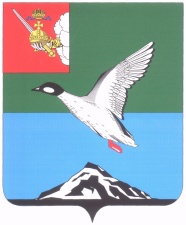 АДМИНИСТРАЦИЯ ЧЕРЕПОВЕЦКОГО МУНИЦИПАЛЬНОГО РАЙОНА Р А С П О Р Я Ж Е Н И Еот 09.02.2017 									          № 74-рг. ЧереповецО внесении изменений в распоряжение администрации Череповецкого района от 24.10.2016 № 432-р «Об утверждении плана проведения плановых проверок юридических лиц и индивидуальных предпринимателей на 2017 год»В соответствии с решением Муниципального Собрания района                        от 14.12.2016 № 319 «О внесении изменений в структуру администрации Череповецкого муниципального района»:Внести в распоряжение администрации района от 24.10.2016               № 432-р «Об утверждении плана проведения плановых проверок юридических лиц и индивидуальных предпринимателей на 2017 год» следующие изменения: 1) пункт 4 изложить в новой редакции:«4. Контроль за исполнением настоящего распоряжения возложить                     на заместителя главы района по жилищно-коммунальному хозяйству А.В.Ельцова.»;2) в приложении слова «отдел природных ресурсов и охраны окружающей среды администрации Череповецкого муниципального района» заменить словами «отдел земельного и экологического контроля администрации Череповецкого муниципального района».2. Направить распоряжение в Череповецкую межрайонную природоохранную прокуратуру, Департамент природных ресурсов и охраны окружающей среды Вологодской области с целью информирования                      о внесенных изменениях в 10-дневный срок.3. Распоряжение опубликовать в газете «Сельская новь» и разместить на официальном сайте Череповецкого муниципального района                                    в информационно-телекоммуникационной сети Интернет.Глава района 								    Н.В.Виноградов